Publicado en Barcelona (Catalunya) el 26/12/2022 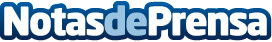 Repara tu Deuda Abogados cancela 28.804€ en Barcelona (Catalunya) con la Ley de Segunda OportunidadEl despacho de abogados especializado en la Ley de Segunda Oportunidad logra la exoneración de la deuda de Xiomy VarelaDatos de contacto:David Guerrero Corpas655956735Nota de prensa publicada en: https://www.notasdeprensa.es/repara-tu-deuda-abogados-cancela-28-804-en Categorias: Nacional Derecho Finanzas Cataluña http://www.notasdeprensa.es